О предоставлении разрешения на отклонение от предельных параметров разрешенного строительства, реконструкции объекта капитального строительства	В соответствии со статьей 40 Градостроительного кодекса Российской Федерации, Федеральным законом от 6 октября 2003 г. № 131-ФЗ «Об общих принципах организации местного самоуправления в Российской Федерации», Уставом Ачакасинского сельского поселения Канашского  района, Правилами землепользования и застройки Ачакасинского сельского поселения, утверждёнными решением Собрания депутатов Ачакасинского сельского поселения от 07.11.2012 г. № 21/5 (с изменениями от  04.08.2016 г. № 9/1, от 29.12.2016 г. № 15/1, от 11.06.2019 г. №39/4, 26.02.2020 №44/1,  протоколом и заключением о результатах  публичных слушаний по вопросу предоставления разрешения на отклонение от предельных параметров разрешенного строительства объекта капитального строительства от 18.12.2020 г., администрация Ачакасинского сельского поселения  п о с т а н о в л я е т:	1. Предоставить разрешение на отклонение от предельных параметров разрешенного строительства объекта капитального строительства – индивидуального жилого дома, в границах земельного участка с кадастровым номером 21:11:1707023:70 по улице Молодежная  д. 10, деревня Напольные Котяки, в части уменьшения минимального отступа от границ земельного участка с восточной стороны с 3м до 1.м.	2. Настоящее постановление вступает в силу после его официального опубликования.  	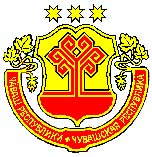 ЧĂВАШ РЕСПУБЛИКИНКАНАШ РАЙОНĚНАЧЧА ЯЛ ПОСЕЛЕНИЙĚНАДМИНИСТРАЦИЙĚЙЫШĂНУ21.12.2020 № 82                    Çěнě Ачча ялěАДМИНИСТРАЦИЯАЧАКАСИНСКОГО СЕЛЬСКОГО ПОСЕЛЕНИЯ КАНАШСКОГО РАЙОНАЧУВАШСКОЙ РЕСПУБЛИКИПОСТАНОВЛЕНИЕ                    21.12.2020  №82               Деревня Новые АчакасыГлава Ачакасинского  сельского поселения                                       А.М.АввакумовГлава Ачакасинского  сельского поселения                                       А.М.Аввакумов